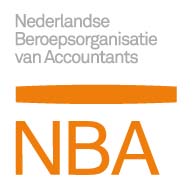 Registration form Exams in Dutch Law and the professional code of Conduct for Chartered AccountantsYou can use this form to register for one of the first sub-exams in Dutch Law and the professional code of Conduct for Chartered Accountants exam as referred to in Article 54 of the Accountancy Profession Act (Wab). You cannot apply for more than 2 exams at the same time.Sub-exam(s) registrationSub-exam orderThe Law sub-exam must have been completed before the Annual Accounts Law sub-exam can be taken. The Tax Law I (LB/OB) sub-exam must have been completed before the Tax Law II (IB/Vpb) sub-exam can be taken. The candidate can decide whether he/she wishes to first complete the Law sub-exam or the Tax Law I (LB/OB) sub-exam. The Ethical and Professional Rules exam can only be taken once the Dutch Law sub-exams have been completed. The NBA will determine the exam dates in consultation with the examiners. Insofar as possible, the wishes of the candidates will be taken into account. You can indicate below when you want to take the first sub-exam. You can choose between the Law and Tax Law I (LB/OB) sub-exams. Registration (not more than two at once)Please note: The registration form must have been received by the NBA at least six weeks before the exam date. The completed and signed form can besent to foreign-auditors@nba.nl, attn. Gisela Stein du PréYou can register for each subsequent sub-exam (Annual Accounts Law, Tax Law I, Tax Law II and/or the professional code of conduct) by sending a separate email to foreign-auditors@nba.nl. An exam component will be valid for six years. This means that you must have completed all the  exams within six years of completing the first exam component.The amount due per exam component is €608. The registration can only be accepted once the exam fees have been paid. Candidates can request the Certificate of Professional Competence from the NBA if all (sub-)exams have been completed.The application must be supplemented with relevant and certified substantiating documentation. For more information, visit our website: https://www.nba.nl/over-de-nba/english-information/information-for-foreign-auditors/After receiving the application, the NBA will assess whether the candidate qualifies for the Certificate of Professional Competence.The candidate can use the Certificate of Professional Competence to register for the membership with the NBA and complete the registration in the accountants register. GeneralGeneralIn order to be able to process the registration, the fields labelled with a * must be completed.In order to be able to process the registration, the fields labelled with a * must be completed.(Birth) Name*First names*Title(s)*Date of birth*Place/country of birth*Nationality*Address*Postcode*City*Country*Telephone numberEmail address*EmployerInformation about accountancy qualification of the candidateInformation about accountancy qualification of the candidate‘Preliminary opinion’ of the NBA* Yes		 NoCompleted (accountancy) education programme(s) in higher education*Country/countries where the programme(s) was/were completed*Member of the following professional association(s)*I register for the (sub-)exam(s):* Law  Annual Accounts Law Tax Law I (LB/OB) Tax Law II (IB/Vpb) Ethical and professional rules for accountantsMy preferred dates are: Date*: Signature*: 